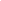 Ata da 27ª reunião do Colegiado do Programa de Pós-Graduação em Direito.Ao vigésimo quinto dia do mês maio de 2020, no prédio da EDTM, no Campus da UFOP - Morro do Cruzeiro, às 10 horas , com a presença dos Profs. Carlos Magno de Souza Paiva, Bruno Camilloto Arantes, Natalia de Souza Lisboa, Tatiana Ribeiro de Souza, Roberto Henrique Porto Nogueira, do representante dos técnicos Anderson Schmidt de Oliveira e do representante discente Rainer Bomfim, iniciou-se a 27ª reunião do Colegiado do PPGD. O Prof. Carlos Magno iniciou os trabalhos fazendo os informes. I. EXPEDIENTE: Apreciação da ata da 26ª reunião,  após as correções efetuadas pelos membros do colegiado a ata foi aprovada. II. Seminário de Pesquisa: Após o professor Carlos Magno apresentar a questão enfatizando as recomendações da PROPPI sobre o calendário acadêmico e a pandemia o colegiado decide por: a) Que o seminário de pesquisa se realize entre os dias 10 a 21 de agosto, com a entrega do material no dia 01 de agosto. III. Minuta Edital 2021: O Colegiado após realizar um amplo debate na assembleia dos professores do PPGD, decide: a) manter o limite de duas vagas por professor , b) a composição da banca do processo seletivo. c) encaminhar a minuta para que a banca avaliadora possa ajustar para posterior apresentação ao colegiado. IV. Proposta de Evento Professor Alexandre Bahia: O Professor propõe a oferta de um curso em conjunto com a Universidade Federal da Grande Dourados sobre ações afirmativas relacionadas a grupo LGBT+, contando esse com alunos regulares e egressos do PPGD. O colegiado decide por apoiar o evento sem ônus financeiro para a instituição. V. Formação das Comissões do Planejamento Estratégico: O coordenador do PPGD encaminhou para a PROPPI o documento final sobre o planejamento estratégico do programa com a previsão de criação de quatro comissões no âmbito interno. Conforme acordado em assembleia dos docentes, foi aprovada a criação de quatro comissões. Diante do exposto, a  professora Tatiana Ribeiro manifestou interesse junto com o discente Rainer Bomfim para compor a Comissão de Egressos, ficando assim a cargo do discente Rainer a apresentação de dois novos nomes de egressos e um nome do grupo discente que irão compor a comissão. Com relação às demais comissões fica a cargo do coordenador a consulta aos professores do PPGD e posterior implementação das mesmas.   VI. Proposta do Congresso Mineiro de Direito Ambiental. O coordenador do PPGD apresentou ao colegiado a proposta de criação do evento “4° Congresso Mineiro de Direito Ambiental” para Novembro de 2020 com a temática “Pandemias e Endemias e o Impacto nas Cidades” solicitando o apoio do colegiado para realização do mesmo. O colegiado decide por apoiar o evento sem ônus financeiro para a instituição.  VII. Requerimento de coorientação a pedido do professor Bruno Camilloto. Após análise da documentação apresentada constatou-se que o requerimento está instruído corretamente. Sendo assim o colegiado resolve deferir o pedido do docente para coorientação de seu orientando Pedro Noboyuski pelo professor Dr. Lucas Miotto VIII. Requerimento de coorientação da discente Lorena de Oliveira Severino: Após análise da documentação apresentada constatou-se que o requerimento está instruído corretamente. Sendo assim o colegiado resolve deferir o pedido da discente para coorientação pela professora Dra. Karine Gonçalves Carneiro. Nada mais havendo a tratar, foi encerrada a reunião agradecendo a presença de todos. Para constar, lavrou-se a presente ata, que, aprovada, vai devidamente assinada pelo Coordenador do Colegiado.